Winnings, if any, will be paid ONLY to the Primary Owner of record as shown on the final entry form for each eventmail check with entry toLinda Langford, ABC Futurity SecretaryPO BOX 1944Pelham, AL 35124-5944205-790-2133 ~ e-mail: lalangford@hotmail.comMake checks payable to : AMERICAN BRITTANY CLUBFOR OFFICE USE ONLY  Date Received:____________________   Fee Received:______________   Check No:___________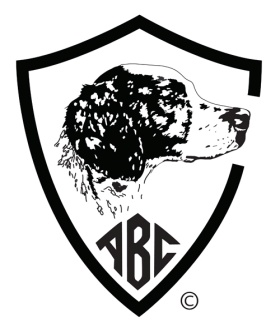 Final Forfeit for the 2016/2018The American Brittany Club, Inc.70th Field Futurity ~ 55th Show FuturityENTRIES CLOSE OCTOBER 1, 2017Open to all Brittanys from enrolled litters. Dogs must be owned by ABC members or members of their immediate family. Final Forfeit for the 2016/2018The American Brittany Club, Inc.70th Field Futurity ~ 55th Show FuturityENTRIES CLOSE OCTOBER 1, 2017Open to all Brittanys from enrolled litters. Dogs must be owned by ABC members or members of their immediate family. Final Forfeit for the 2016/2018The American Brittany Club, Inc.70th Field Futurity ~ 55th Show FuturityENTRIES CLOSE OCTOBER 1, 2017Open to all Brittanys from enrolled litters. Dogs must be owned by ABC members or members of their immediate family. Final Forfeit for the 2016/2018The American Brittany Club, Inc.70th Field Futurity ~ 55th Show FuturityENTRIES CLOSE OCTOBER 1, 2017Open to all Brittanys from enrolled litters. Dogs must be owned by ABC members or members of their immediate family. CHECK your choices of one or more sections below and enclose one check to cover total feesCHECK your choices of one or more sections below and enclose one check to cover total feesCHECK your choices of one or more sections below and enclose one check to cover total feesCHECK your choices of one or more sections below and enclose one check to cover total feesCHECK your choices of one or more sections below and enclose one check to cover total feesSECTIONSECTIONEASTERNCENTRALWESTERNField Forfeit ($30.00 per section)Field Forfeit ($30.00 per section)Show Forfeit ($30.00 per section)Show Forfeit ($30.00 per section)Full Name of Dog:Full Name of Dog:Full Name of Dog:AKC DNA (optional)AKC DNA (optional)AKC DNA (optional)AKC # OTHERFDSB #Date of Birth:Sex:Sex:Color:Name of Breeder (s):Name of Breeder (s):Name of Breeder (s):Name of Breeder (s):Name of Breeder (s):Name of Breeder (s):Sire:Sire:Sire:Sire:Sire:Sire:Dam:Dam:Dam:Dam:Dam:Dam:Owner (s):Owner (s):Owner (s):Owner (s):Owner (s):Owner (s):Address:Address:Address:Address:Address:Address:City:City:State:Zip:Zip:Zip:Email Address:Email Address:Email Address:Email Address:Telephone:Telephone:ABC Club:ABC Club:ABC Club:Exp:Exp:Exp:I (we) certify and represent that the information contained in this Futurity Forfeit is true and correct to the best of my (our) knowledge. I (we) agree to comply with the ABC Futurity rules and regulations and I (we) are in good standing with the ABC.I (we) certify and represent that the information contained in this Futurity Forfeit is true and correct to the best of my (our) knowledge. I (we) agree to comply with the ABC Futurity rules and regulations and I (we) are in good standing with the ABC.I (we) certify and represent that the information contained in this Futurity Forfeit is true and correct to the best of my (our) knowledge. I (we) agree to comply with the ABC Futurity rules and regulations and I (we) are in good standing with the ABC.I (we) certify and represent that the information contained in this Futurity Forfeit is true and correct to the best of my (our) knowledge. I (we) agree to comply with the ABC Futurity rules and regulations and I (we) are in good standing with the ABC.I (we) certify and represent that the information contained in this Futurity Forfeit is true and correct to the best of my (our) knowledge. I (we) agree to comply with the ABC Futurity rules and regulations and I (we) are in good standing with the ABC.I (we) certify and represent that the information contained in this Futurity Forfeit is true and correct to the best of my (our) knowledge. I (we) agree to comply with the ABC Futurity rules and regulations and I (we) are in good standing with the ABC.Signature of owner:Signature of owner:Signature of owner:Signature of owner:Signature of owner:Signature of owner: